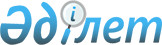 "Жеке санаттағы азаматтарға әлеуметтік көмек көрсету туралы" Қамысты аудандық әкімдігінің қаулысының күшін жою туралыҚостанай облысы Қамысты ауданы әкімдігінің 2011 жылғы 12 қыркүйектегі № 278 қаулысы      "Жергілікті атқару органдармен әлеуметтік қорғау саласында көрсетілетін мемлекеттік қызметтердің стандартарын бекіту туралы" Қазақстан Республикасы Үкіметінің 2011 жылғы 07 сәуірдегі № 394 қаулысына сәйкес Қамысты ауданының әкімдігі ҚАУЫЛЫ ЕТЕДІ:

      1. 2011 жылғы 05 мамырдағы Қамысты ауданы Әділет басқармасында 9-11-117 нөмірімен тіркелген, 2011 жылғы 06 мамырда № 18 "Новый путь - Бозторғай" аудандық газетінде жарияланған "Жеке санаттағы азаматтарға әлеуметтік көмек көрсету туралы" 2011 жылғы 04 мамырдағы № 117 Қамысты ауданы әкімдігінің қаулысының күші жойылды деп есептелсін.


					© 2012. Қазақстан Республикасы Әділет министрлігінің «Қазақстан Республикасының Заңнама және құқықтық ақпарат институты» ШЖҚ РМК
				
      Аудан әкімі

Б. Өтеулин
